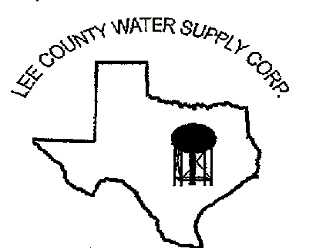 NOTICE OF MEETINGThe Board of Directors of Lee County Water Supply Corporationwill have an open meeting on February 9, 2023, at 6:30 p.m.at the LCWSC Office located at1598 S. Leon Street, Giddings, TX  78942Agenda is as follows: Call meeting to Order by Presiding Officer.    Pledges and Prayer   Roll call of Directors and establish a Quorum.   Accept Director Absences.Welcome and recognize Visitors and Guests.   Public Comments (limit to 3 minutes and one speaker per issue).LCWSC Employee CommentApproval of Minutes from the Regular Monthly Meeting on January 19, 2023Credential Committee ReportDiscuss and take action to pass the resolution Declaring Unopposed CandidatesDiscuss and take action to approve the Notice/Agenda for the Annual Members MeetingDiscuss and take action on purchasing land around the Paige 3 SiteReview of Financial ReportsManagerial Reports: Monthly RecapEngineers ReportLeak/RepairWater Well Level ReportYearly Usage WorksheetLexington Filtration ProjectPaige Generator ProjectCountry Corner Chlorination ProjectHwy 77 TXDOT ProjectCR 405 E. Project/CR 104 & 103 ProjectHydraulic Study/Rate StudyNew Company TrucksCurrent Capital Improvement ProjectsReview and update the Investment PolicyPipe YardDiscuss items to be included on the next monthly meeting agenda.Discuss combining the March 16th and March 23rd Regular Board MeetingIf during the course of the meeting the Board determines that any item covered by the agenda should be discussed in closed session as authorized by Texas Government Code, Chapter 551, the Board may convene in closed session over said item.  If a closed session is held on any item in accordance with Texas Government Code Section 551, the Board will reconvene in open session to take any required action. Date: February 6, 2023   